Publicado en Madrid el 07/04/2020 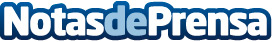 La venta de material deportivo para entrenar en casa se disparaSegún la empresa especializada en fitness Bavalu, la venta de accesorios y aparatos de gimnasia se ha disparado por el confinamiento. Estos son los productos (de entre 10€ y 60€) más demandadosDatos de contacto:Bavalu627171083Nota de prensa publicada en: https://www.notasdeprensa.es/la-venta-de-material-deportivo-para-entrenar Categorias: Nacional Sociedad Entretenimiento Otros deportes Consumo Fitness http://www.notasdeprensa.es